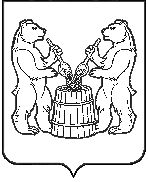 АДМИНИСТРАЦИЯ  УСТЬЯНСКОГО МУНИЦИПАЛЬНОГО РАЙОНААРХАНГЕЛЬСКОЙ  ОБЛАСТИПОСТАНОВЛЕНИЕот 2 марта 2022 года  № 384р.п. ОктябрьскийО внесении изменений в муниципальную программу «Молодежь Устьянского района»В соответствии со статьей 179 Бюджетного кодекса Российской Федерации, Постановлением администрации муниципального образования «Устьянский муниципальный район» № 249 от 27 февраля 2020 года «Об утверждении Порядка разработки и реализации и оценки эффективности муниципальных программ муниципального образования «Устьянский муниципальный район»,   в связи с изменением финансового обеспечения администрация муниципального образования  «Устьянский муниципальный район»ПОСТАНОВЛЯЕТ:Утвердить изменения в муниципальную программу муниципального образования «Устьянский муниципальный район» «Молодежь Устьянского района», утвержденную постановлением администрации муниципального образования «Устьянский муниципальный район» от 14 ноября  2019 года № 1455 согласно приложению №1.Паспорт муниципальной программы «Молодежь Устьянского района» изложить в новой редакции согласно приложению №2 к настоящему постановлению.Утвердить перечень молодежных мероприятий к муниципальной программе «Молодежь Устьянского района»  согласно приложению №3 к настоящему постановлению.Перечень мероприятий муниципальной программы «Молодежь Устьянского района» изложить в новой редакции согласно приложению №4 к настоящему постановлению.Настоящее постановление вступает в силу со дня его подписания и подлежит размещению на официальном сайте администрации Устьянского муниципального района и в АИС «ГАС Управление».Контроль  за   исполнением   настоящего   постановления   возложить   на заместителя главы Устьянского муниципального района по социальным вопросам О.В. Мемнонову.Глава Устьянского муниципального района                                     С.А. Котлов                                    Приложение №1 к постановлению администрациимуниципального образования «Устьянский муниципальный район» № 384  от 2 марта 2022  годаИЗМЕНЕНИЯ в муниципальную программу муниципального образования «Устьянский муниципальный район» «Молодежь Устьянского района» В паспорте Программы пункты, касающиеся объемов и источников финансирования программы изложить в следующей редакции:2.    В разделе 3 Программы «Ресурсное обеспечение программы»:       Общий объем финансирования Программы изложить в следующей редакции.Общий объем финансирования Программы  составляет3 350 665,00 рублей, в том числе:средства федерального бюджета – 0,00 рублей;                  средства областного бюджета     – 150 000,00 рублей;	средства районного бюджета     - 1 024 030,00 рублей;внебюджетные источники   - 2 176 635,00 рублей.3. В разделе 3 Программы «Ресурсное обеспечение программы» Таблицу «Распределение объемов  финансирования программы по годам» изложить в следующей редакции:РублейОбъемы и источники финансирования программыОбщий объем финансирования Программы  составляет3 350 665,00 рублей, в том числе:средства федерального бюджета – 0,00 рублей;                  средства областного бюджета     – 150 000,00 рублей;	средства районного бюджета   - 1 024 030,00 рублей;внебюджетные источники       - 2 176 635,00 рублей.Источники финансированияОбъемы финансирования, в том числе по годам (руб.)Объемы финансирования, в том числе по годам (руб.)Объемы финансирования, в том числе по годам (руб.)Объемы финансирования, в том числе по годам (руб.)Объемы финансирования, в том числе по годам (руб.)Объемы финансирования, в том числе по годам (руб.)Источники финансированиявсего 20202021202220232024общий объем средств3 350 665,002 296 635,00487 030,00189 000,00189 000,00189 000,00в том числе:федеральный бюджет0,000,000,000,000,000,00областной бюджет150 000,000,00150 000,000,000,000,00районный бюджет1 024 030,00120 000,00337 030,00189 000,00189 000,00189 000,00внебюджетные2 176 635,002 176 635,000,000,000,000,00